VocabularyVocabularyVocabularyVocabularyVocabularyLinked GeographyLinked GeographyPeriodAn era or length of time.InvasionEntering a country by force with large numbers of soldiers in order to take possession of it.Entering a country by force with large numbers of soldiers in order to take possession of it.Name the countries and capital cities of Europe. Human Geography of trade routes in the Roman Empire.Maps with Keys and identifying ordinance survey symbols.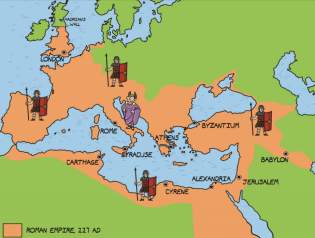 An introduction to volcanoes- linked to Escape from Pompeii and Rocks in Science.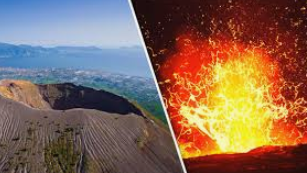 Name the countries and capital cities of Europe. Human Geography of trade routes in the Roman Empire.Maps with Keys and identifying ordinance survey symbols.An introduction to volcanoes- linked to Escape from Pompeii and Rocks in Science.DecadeA period of ten years.ConquestThe act or process of getting or gaining something, especially by force.The act or process of getting or gaining something, especially by force.Name the countries and capital cities of Europe. Human Geography of trade routes in the Roman Empire.Maps with Keys and identifying ordinance survey symbols.An introduction to volcanoes- linked to Escape from Pompeii and Rocks in Science.Name the countries and capital cities of Europe. Human Geography of trade routes in the Roman Empire.Maps with Keys and identifying ordinance survey symbols.An introduction to volcanoes- linked to Escape from Pompeii and Rocks in Science.SignificantMeaningful or important.EmpireA group of countries ruled by a single authority.A group of countries ruled by a single authority.Name the countries and capital cities of Europe. Human Geography of trade routes in the Roman Empire.Maps with Keys and identifying ordinance survey symbols.An introduction to volcanoes- linked to Escape from Pompeii and Rocks in Science.Name the countries and capital cities of Europe. Human Geography of trade routes in the Roman Empire.Maps with Keys and identifying ordinance survey symbols.An introduction to volcanoes- linked to Escape from Pompeii and Rocks in Science.ShapeTo influence or have an effect on something.Resistance The action of opposing or fighting against something that you disagree with.The action of opposing or fighting against something that you disagree with.Name the countries and capital cities of Europe. Human Geography of trade routes in the Roman Empire.Maps with Keys and identifying ordinance survey symbols.An introduction to volcanoes- linked to Escape from Pompeii and Rocks in Science.Name the countries and capital cities of Europe. Human Geography of trade routes in the Roman Empire.Maps with Keys and identifying ordinance survey symbols.An introduction to volcanoes- linked to Escape from Pompeii and Rocks in Science.VersionSomething different in a certain ways from another form of the same thing, for example an account of an event from a particular person’s point of view.RomanisationTo make something, including writing, Roman in character.To make something, including writing, Roman in character.Name the countries and capital cities of Europe. Human Geography of trade routes in the Roman Empire.Maps with Keys and identifying ordinance survey symbols.An introduction to volcanoes- linked to Escape from Pompeii and Rocks in Science.Name the countries and capital cities of Europe. Human Geography of trade routes in the Roman Empire.Maps with Keys and identifying ordinance survey symbols.An introduction to volcanoes- linked to Escape from Pompeii and Rocks in Science.Influential PersonInfluential PersonInfluential PersonInteresting factsInteresting factsInteresting factsInteresting factsJulius Caesar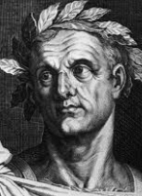  Occupation: Roman general and dictatorBorn: July 100 BC in Rome, ItalyDied: 15 March 44 BC in Rome, ItalyBest known for: Being the dictator of Rome and putting an end to the Roman RepublicJulius Caesar Occupation: Roman general and dictatorBorn: July 100 BC in Rome, ItalyDied: 15 March 44 BC in Rome, ItalyBest known for: Being the dictator of Rome and putting an end to the Roman RepublicJulius Caesar Occupation: Roman general and dictatorBorn: July 100 BC in Rome, ItalyDied: 15 March 44 BC in Rome, ItalyBest known for: Being the dictator of Rome and putting an end to the Roman RepublicHadrian’s wall was built by the Romans to separate the Roman’s and the tribes in Scotland. It still stands today.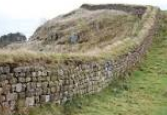 Hadrian’s wall was built by the Romans to separate the Roman’s and the tribes in Scotland. It still stands today.Hadrian’s wall was built by the Romans to separate the Roman’s and the tribes in Scotland. It still stands today.Romans introduced currency to Britain. Julius Caesar was the first person to have his face printed on a Roman coin.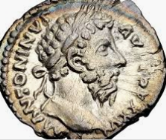 Julius Caesar Occupation: Roman general and dictatorBorn: July 100 BC in Rome, ItalyDied: 15 March 44 BC in Rome, ItalyBest known for: Being the dictator of Rome and putting an end to the Roman RepublicJulius Caesar Occupation: Roman general and dictatorBorn: July 100 BC in Rome, ItalyDied: 15 March 44 BC in Rome, ItalyBest known for: Being the dictator of Rome and putting an end to the Roman RepublicJulius Caesar Occupation: Roman general and dictatorBorn: July 100 BC in Rome, ItalyDied: 15 March 44 BC in Rome, ItalyBest known for: Being the dictator of Rome and putting an end to the Roman RepublicThe calendar we use today was started by Julius Caesar. The names of our months are taken from the names of the Roman gods.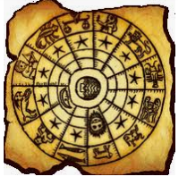 The calendar we use today was started by Julius Caesar. The names of our months are taken from the names of the Roman gods.The calendar we use today was started by Julius Caesar. The names of our months are taken from the names of the Roman gods.The Romans brought the Latin language to Britain. We still use lots of words with Latin roots.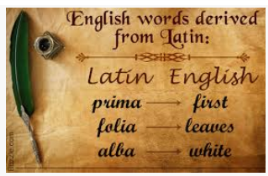 Time line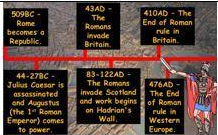 Time lineTime lineThe Roman army was a highly organised force.Find out what it was like to be a Romans soldier.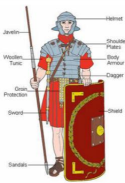 The Roman army was a highly organised force.Find out what it was like to be a Romans soldier.The Roman army was a highly organised force.Find out what it was like to be a Romans soldier.When Mount Vesuvius erupted in AD 79 the city of Pompeii was frozen in time. 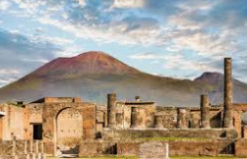 ArtI know that archeologists have found clay pots from the Roman era. I know that the motifs often showed Roman men andwomen or food. I can sketch my own motif design. 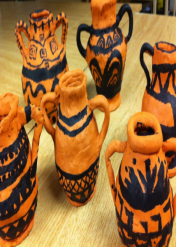 I can use clay to make a pot. I can paint my motif design.ArtI know that archeologists have found clay pots from the Roman era. I know that the motifs often showed Roman men andwomen or food. I can sketch my own motif design. I can use clay to make a pot. I can paint my motif design.ArtI know that archeologists have found clay pots from the Roman era. I know that the motifs often showed Roman men andwomen or food. I can sketch my own motif design. I can use clay to make a pot. I can paint my motif design.ArtI know that archeologists have found clay pots from the Roman era. I know that the motifs often showed Roman men andwomen or food. I can sketch my own motif design. I can use clay to make a pot. I can paint my motif design.DT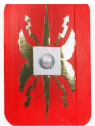 I know the types of food Romans ate.I know that Roman bread is similar to modern bread.I know that the food Romans ate grew seasonally and was effected by the climate in which they live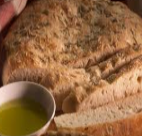 I can design a shield that is similar to those used by the Romans.I know how to strengthen, stiffen and reinforce my cardboard shield to make it stronger. DTI know the types of food Romans ate.I know that Roman bread is similar to modern bread.I know that the food Romans ate grew seasonally and was effected by the climate in which they liveI can design a shield that is similar to those used by the Romans.I know how to strengthen, stiffen and reinforce my cardboard shield to make it stronger. DTI know the types of food Romans ate.I know that Roman bread is similar to modern bread.I know that the food Romans ate grew seasonally and was effected by the climate in which they liveI can design a shield that is similar to those used by the Romans.I know how to strengthen, stiffen and reinforce my cardboard shield to make it stronger. 